Unit 6 Lesson 20: Interpret Remainders in Division SituationsWU Choral Count: 2, 3, and 5 (Warm up)Student Task Statement1 Muffins and SeatsStudent Task StatementTwo bakers at a bakery made 378 muffins. The muffins are put in boxes of 4.The first baker says they will need 94 boxes for all the muffins.The second baker says 95 boxes are needed.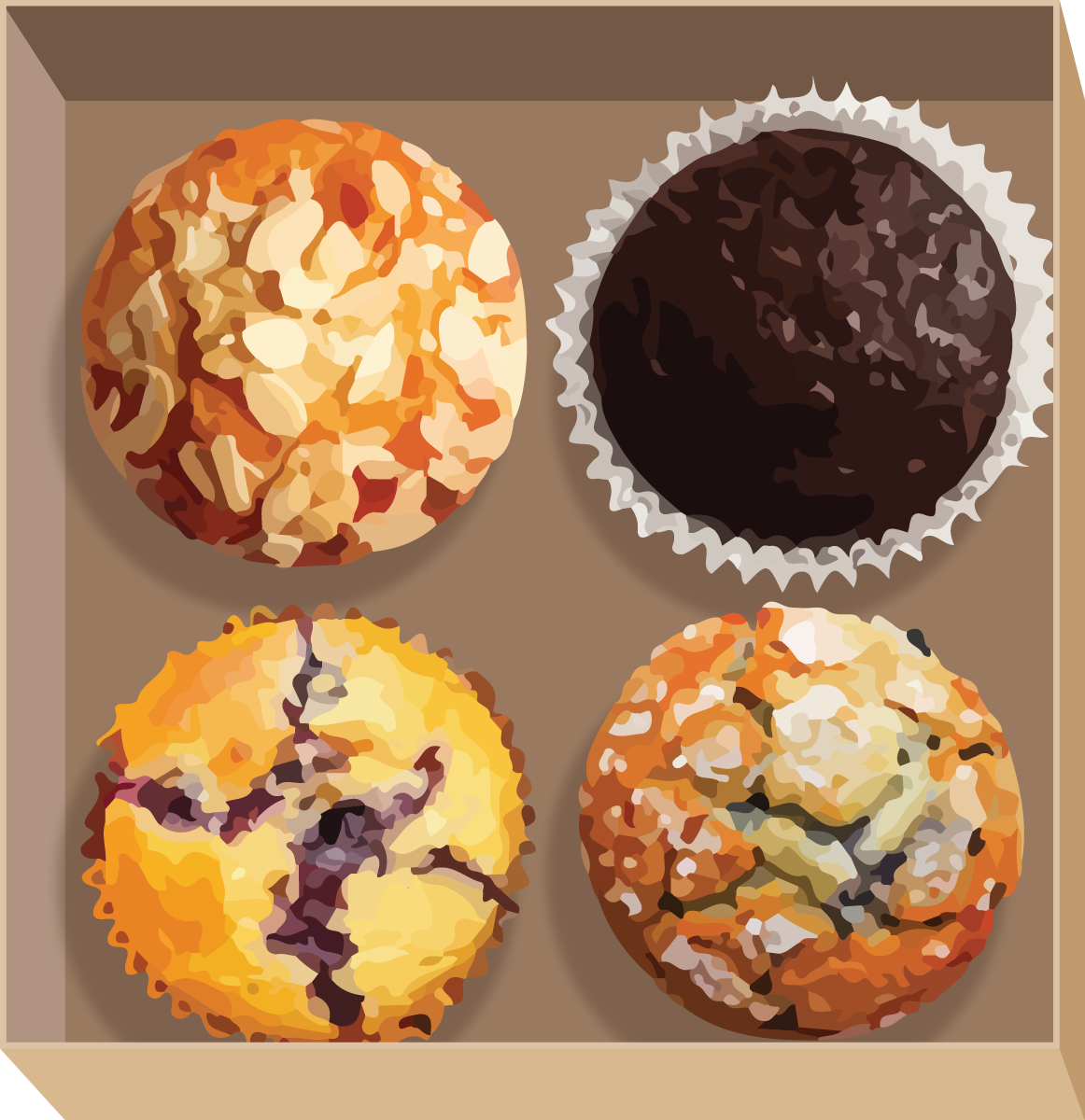 Who do you agree with? Explain or show your reasoning.An auditorium seats 258 people. The seats are arranged in rows of 9, but there is one short row with fewer than 9 seats.How many rows of 9 seats are there? How many seats are in the shorter row?2 Save for a GardenStudent Task StatementA school needs $1,270 to build a garden. After saving the same amount each month for 8 months, the school is still short by $6.How much did they save each month? Explain or show your reasoning.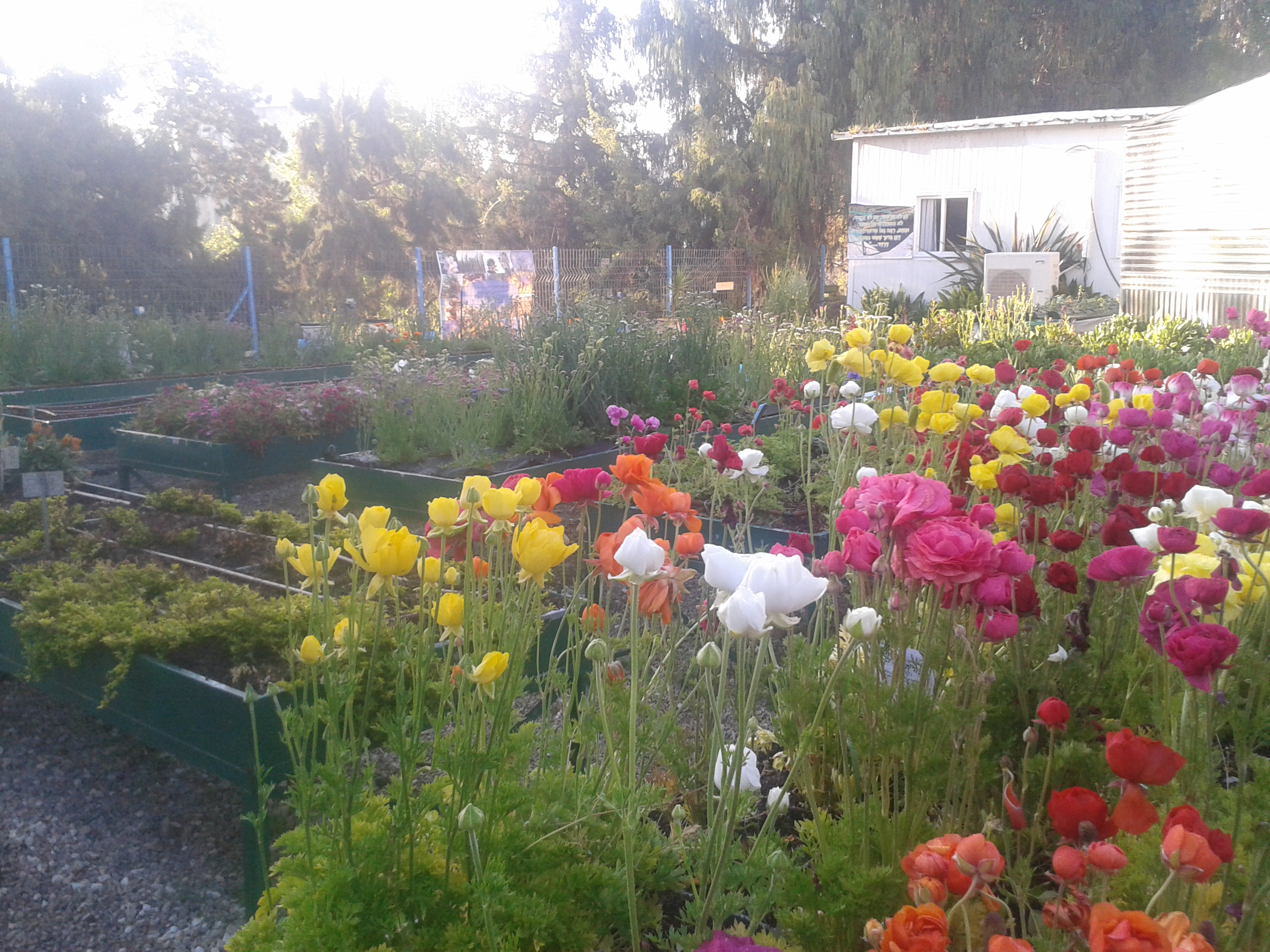 Choose one of the following division expressions.Write a situation to represent the expression.Find the value of the quotient. Show your reasoning.What does the value of the quotient represent in your situation?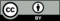 © CC BY 2021 Illustrative Mathematics®